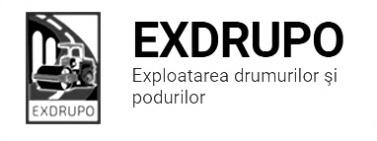 Notă informativăcu privire la lucrările de întreţinere şi salubrizare a infrastructurii rutieresect. Centru (7 muncitori): executate 05.11.2020 :Salubrizarea mecanizată: str. V. Trandafirilor, str. Melestiu, str. Inculeț, str. Testimițeanu, str. Gh. Cașu, str. M. Mică, str. C. Vîrnav, str. T. Strișcă, str. P. Ungureanu, str. Grenoble, str. Miorița, șos. Hîncești, str. Pietrarilor, Dr. Viilor, str. L. Kaczynski, str. Academiei.Amenajare pietriș: str. Testimițeanu-10t.Frezarea părții carosabile: str. Testimițeanu-189m2.Reparația canalizării pluviale: str. Testimițeanu-2fînt. rid., 3fînt. inst. planificate 06.11.2020:Frezarea părții carosabile: str. Testimițeanu.Amenajarea betonului asfaltic:  str. Testimițeanu.sect. Buiucani (8 muncitori): 	executat 04-05.11.2020 (în noapte):Salubrizarea mecanizată:str. Columna, str. Mit. Dosoftei, str. Sciusev, str. Kogălniceanu, str. A. Mateevici, str. P. Movilă, str. T. Ciorbă, str. Lăpușneanu. executate 05.11.2020:Salubrizarea mecanizată:str. 27 Martie, B. Sculeni, str. Mesager, str. Belinski, str. Pelivan, str. N. Costin, str. L. Deleanu, str. Alexandrescu.Instalarea bordurelor: str. Testimițeanu-46buc.Reparația canalizării pluviale: str. Testimițeanu-fînt. inst.Excavare/transportare gunoi: str. Testimițeanu-8curse. planificate 06.11.2020:Frezarea părții carosabile: str. Testimițeanu.Amenajarea betonului asfaltic:  str. Testimițeanu.sect. Rîşcani (10 muncitori):executate 05-06.11.2020 (în noapte):Salubrizarea mecanizată: str. Albișoara, bd. Gr. Vieru, bd. Renașterii, bd. Moscova, str. Petricani, C. Orheiului, str. A. Russo.executate 05.11.2020:Frezarea denivelărilor: bd. Moscova (racordari)-101m2. Salubrizarea manuală: bd. Moscova-1cursă, C. Orheiului-1cursă.Demolare beton: bd. Moscova-0,5m3. planificate 06.11.2020:Frezarea părții carosabile: str. Testimițeanu.Amenajarea betonului asfaltic:  str. Testimițeanu.sect. Botanica (10 muncitori):executate 05-06.11.2020 (în noapte):Salubrizarea mecanizată: bd. Decebal, bd. Dacia, Viaduc, bd. Traian, str. Independenții, str. Hr. Botev, str. Burebista, str. Titulescu, str. Zelinski.executate 05.11.2020:Asfaltarea invelișului asfaltic: bd. M. cel Bătrîn (aleea)-40m2.planificate 06.11.2020:Evacuare gunoi: str. V. Crucii, 4/2.Amenajare pietriș: str. V. Crucii, 4/2.Instalare bordure: str. V. Crucii, 4/2.sect. Ciocana (8 muncitori):executate 04-05.11.2020 (în noapte):Salubrizarea mecanizată: str. L. Bîcului, str. Uzinelor, str. V. lui Vodă, str. P. Înalt, str. Otovasca, str. M. Drăgan.executate 05.11.2020:Salubrizarea mecanizată: str. Voluntarilor, str. M. Manole, str. Sargidava, str. M. Spătarul, str. M. Sadoveanu.Compactarea fundației, pietrișului: bd. M. cel Bătrîn (aleea)-200m2.Săpătură manuală: bd. M. cel Bătrîn (aleea)-3m3Excavare/transportare gunoi: bd. M. cel Bătrîn (aleea)-2curse. planificate 06.11.2020:Excavare/transportare gunoi: bd. M. cel Bătrîn (aleea).Compactarea fundației, pietrișului: bd. M. cel Bătrîn (aleea).Instalare bordure: bd. M. cel Bătrîn (aleea).  sect. OCR (15 muncitori):executate 05.11.2020:Instalarea indicatoarelor rutiere: bd. A. Iulia-2buc., str. A. Russo-Dimo-4buc., str. D. Rîșcanu-T. Vladimirescu-2buc.Deservirea indicatoarelor rutiere: sect. Centru-40buc.planificate 06.11.2020:Deservirea indicatoarelor rutiere: sect. Rîșcani.Instalarea indicatoarelor rutiere: bd. A. Iulia, 198, str. Florilor-M. Basarab, str. N. Dimo-A. Russo, str. T. Vladimirescu-Kiev.sect. Întreținerea canalizării pluviale (4 muncitori):executate 05.09.2020:Reparația canalizării pluviale:str. A. Russo (canal pluvial)-10m3 săp. man., str. Braniștei (canal pluvial)-10m3 săp. man., 5m3 dezb. beton. Curățirea canalizării pluviale: str. M. Drăgan, 30-36-16buc., str. Uzinelor-38buc.Spălarea rețelelor canalizării pluviale: str. Albișoara, str. M. Sadoveanu, str. M. Drăgan, str. M. Drăgan, 30-36.executate 05-06.11.2020 (în noapte):Reparația canalizării pluviale: C. Orheiului-1gril.inst., str. Ismail-1gril. inst., 6gril. rid., str. Uzinelor-1gril.inst., 4gril. rid.,  str. Pușkin-2gril.rid.planificate 06.11.2020:Reparația canalizării pluviale: str. A.Pușkin, Curățirea canalizării pluviale: str. Voluntarilor.Spălarea rețelelor canalizării pluviale: str. Albișoara.sect. Specializat îninfrastructură (pavaj)(9 muncitori):executate 05.11.2020:Excavare/transportare gunoi: bd. Moscova-32m3/4curse. Săpătură manuală: bd. Moscova-2m3.Amenajare pietriș: bd. Moscova-27t.Montarea pavajului: bd. Moscova-48m2.Instalare zidării: bd. Moscova-5,8buc.planificate 06.11.2020:Excavare/transportare gunoi: bd. Moscova.Amenajare pietriș: bd. Moscova.Montarea pavajului: bd. Moscova.sect. Specializat în infrastructură (restabilirea învelișului asfaltic) (5 muncitori):planificate 06.11.2020:Plombarea părții carosabile: str. B. Bodoni, str. A. Pușkin.Restabilirea săpăturilor: sect. Centru.Măsurile întreprinse pentru prevenirea răspîndirii Covid-19:Toate unităţile de trasport sunt dezinfectate la începutul şi la sfîrşitul programului de lucru;Muncitorilor este verificată starea de sănătate de către medicul întreprinderii;Muncitorii sunt echipaţii cu:mască de protecţie;mănuşi de protecţi;dezinfectant.Inginer SP          A. Bodnariuc